Stredná priemyselná škola dopravná, Kvačalova 20, 821 08  Bratislava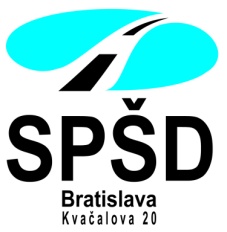 Pokyny pre žiakov, učiteľov a zamestnancov SPŠD na obdobie mimoriadnej epidemiologickej situácie v šk. roku 2020/2021Riaditeľka SPŠD vydáva túto prílohu k Prevádzkovému poriadku SPŠD od 2. septembra 2020 na dobu trvania pandémie ochorenia COVID-19:„ZELENÁ  FÁZA“ŽIACIŠkolská dochádzka pre žiakov je od 2. septembra 2020 povinná pri dodržaní hygienických a protiepidemiologických opatrení.Na vchodových dverách do školy sa nachádza zverejnený oznam, ktorý uvádza, za akých podmienok nemôže vstúpiť žiak do školy. Žiaci sa pred ani po vyučovaní nezhromažďujú pred školou, ani na školskom dvore. Žiaci si môžu nechať zmerať teplotu na vrátnici. Odo dňa, kedy vznikne na škole podozrenie na ochorenie COVID-19, bude pri vstupe do budovy  každému žiakovi zmeraná teplota (hodnoty sa nebudú zapisovať).  V prípade, ak bude vyššia ako 37,2 °C, nebude danej osobe umožnený vstup do budovy školy. Prichádzajúci pri vstupe do budovy použijú dezinfekčný prostriedok na dezinfikovanie rúk a počas dňa si budú častejšie umývať ruky s použitím mydla a jednorazových papierových utierok. Žiaci v prvý deň školského vyučovania odovzdajú triednemu učiteľovi vyplnené tlačivá „Vyhlásenie zákonného zástupcu alebo plnoletého žiaka“ a „Dotazník a vyhlásenie zákonného zástupcu alebo plnoletého žiaka“. Žiaci povinne nosia rúško všade vo vnútorných priestoroch školy. Rodičom je vstup do školy zakázaný (okrem naplánovaných konzultácií).Vyučovanie bude prebiehať podľa zverejneného rozvrhu s tým, že učitelia zabezpečia vzájomné rozostupy medzi žiakmi a učiteľmi pri výchovno-vzdelávacom procese. Telesná a športová výchova sa bude realizovať iba v exteriéri. Telocvičňa sa na cvičenie nebude využívať. Žiaci počas prestávok medzi dvojhodinovkami a trojhodinovkami budú zostávať podľa možnosti v danej učebni, aby nedochádzalo k zbytočnému stretávaniu veľkého množstva žiakov na chodbách. Obsah a forma všetkých vzdelávacích a záujmových činností bude zvolená tak, aby boli zaistené hygienicko-epidemiologické opatrenia.V školskom roku 2020/2021 sa nebude organizovať hromadné otvorenie školského roka ani lyžiarsky zájazd pre žiakov I. ročníka.Praktické vyučovanie vo firmách sa riadi aktuálnymi nariadeniami ÚVZ SR.Ak žiak v priebehu dňa bude vykazovať niektorý z možných príznakov COVID-19,  bude umiestnený do samostatnej izolačnej miestnosti (kabinet TSV nachádzajúci sa na prízemí budovy vedľa telocvične) a triedny učiteľ bude kontaktovať zákonných zástupcov, ktorí ho bezodkladne vyzdvihnú. PEDAGICKÍ A NEPEDAGOGICKÍ PRACOVNÍCI ŠKOLYPri nástupe do práce po letnej dovolenke všetci zamestnanci školy vyplnia dotazník o zdravotnom stave. Každý zamestnanec predkladá po každom prerušení dochádzky v trvaní viac ako tri dni písomné vyhlásenie o tom, že neprejavuje príznaky prenosného ochorenia a nemá nariadené karanténne opatrenie. Pedagogickí i nepedagogickí pracovníci v budove školy povinne nosia  rúško alebo ochranný štít. Ak sa u zamestnanca  školy  objavia príznaky nákazy COVID – 19 v priebehu jeho pracovného dňa, bezodkladne o tom informuje riaditeľku školy a opustí školu v najkratšom možnom čase.Zamestnanci školy plnia svoje pracovné povinnosti osobne na pracovisku podľa pracovnej zmluvy a pracovnej náplne. Ak niektorý zo zamestnancov zo subjektívnych dôvodov (obava z nákazy, nepodložená klinickými príznakmi) odmieta vykonávať pracovnú činnosť osobne a na pracovisku, zamestnávateľ sa môže dohodnúť so zamestnancom na čerpaní dovolenky ( § 111 ods. 1 Zákonníka práce), náhradného voľna,  alebo ospravedlniť neprítomnosť zamestnanca na pracovisku bez náhrady mzdy (tzv. prekážka v práci na strane zamestnanca) podľa § 141 ods. 3 písm. c) Zákonníka práce.ZÁKONNÝ ZÁSTUPCAZákonný zástupca zabezpečí pre svoje dieťa každý deň dve rúška (jedno náhradné) a papierové jednorazové vreckovky. Zákonný zástupca predkladá pri prvom nástupe žiaka do školy v školskom roku 2020/2021 čestné vyhlásenie, alebo po každom prerušení školskej dochádzky žiaka do školy v trvaní viac ako tri dni predkladá písomné vyhlásenie o tom, že žiak neprejavuje príznaky prenosného ochorenia a nemá nariadené karanténne opatrenie. V prípade, že má u svojho dieťaťa podozrenie alebo potvrdené ochorenie na COVID-19, bezodkladne o tejto situácii informuje triedneho učiteľa a riaditeľku školy. Povinnosťou zákonného zástupcu je aj bezodkladné nahlásenie karantény, ak bola dieťaťu nariadená lekárom všeobecnej zdravotnej starostlivosti pre deti a dorast alebo miestne príslušným regionálnym hygienikom. Za týchto podmienok je žiakovi prerušená dochádzka do školy. Ak ide o plnoletých žiakov, plnia uvedené povinnosti osobne. „ORANŽOVÁ  FÁZA“POSTUP PRI PODOZRENÍ NA OCHORENIE COVID-19Žiaka, či zamestnanca môže určiť ako podozrivého jedine miestne príslušný Regionálny úrad verejného zdravotníctva (RÚVZ) alebo spádový všeobecný lekár. V prípade, že príslušný RÚVZ oznámi škole podozrenie výskytu ochorenia u žiaka alebo pracovníka školy, škola čaká na pokyny a poskytuje plnú súčinnosť miestne príslušnému RÚVZ. Rovnako tak postupuje v prípade, ak zákonný zástupca alebo zamestnanec oznámi po indikácií všeobecným lekárom škole, že je u jeho dieťaťa (v prípade zákonného zástupcu) alebo uňho (v prípade zamestnanca) podozrenie na ochorenie COVID-19.Pri podozrení na ochorenie podozrivý žiak nenavštevuje školu a škola preruší školskú dochádzku aj spolužiakom v jeho triede. Ak je podozrivý podrobený RT-PCR testu a výsledok je negatívny, výučba sa obnovuje pre všetkých žiakov, ktorým bola prerušená dochádzka do školy. Ak je výsledok testu pozitívny, všetci žiaci, ktorým bola prerušená dochádzka do školy ostávajú v domácom prostredí až do doby určenia postupu miestne príslušného RUVZ. „ČERVENÁ  FÁZA“Ak sa potvrdí 2 a viac pozitívnych žiakov, resp. zamestnancov školy,  škola preruší vyučovanie a organizuje dištančné vzdelávanie v predmetoch všeobecného vzdelávania a v odborných vyučovacích predmetoch teoretického vyučovania podľa zverejneného rozvrhu. Pedagogický zamestnanec zabezpečuje dištančné vzdelávanie formou práce z domu (home Office) a patrí mu príslušný plat. Ak sa u niektorej z osôb v domácej izolácii (žiakov alebo zamestnancov) objavia počas doby zatvorenia školy príznaky na COVID-19, dotyčného manažuje príslušný lekár všeobecnej starostlivosti. V období prerušeného vyučovania riaditeľka školy zabezpečí vydezinfikovanie všetkých priestorov budovy.Bratislava, 25. 08. 2020						Ing. Lýdia Haliaková, v. r.								riaditeľka